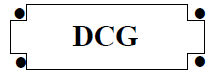 SESSION 2013UE6 – Finance d’entrepriseDurée de l’épreuve : 3 heures - coefficient : 1Document autorisé : aucunMatériel autorisé : une calculatrice de poche à fonctionnement autonome sans imprimante et sans aucun moyen de transmission, à l’exclusion de tout autre élément matériel ou documentaire (circulaire n°99-186 du 16/11/99 ; BOEN n°42).Document remis au candidat : le sujet comporte 11 pages numérotées de 1/11 à 11/11.Il vous est demandé de vérifier que le sujet est complet dès sa mise à votre disposition.Le sujet se présente sous la forme de trois dossiers indépendantsDOSSIER 1 - DIAGNOSTIC FINANCIER 	(11 points) 	 page 2 DOSSIER 2 - PROJET DE DÉVELOPPEMENT 	(5 points) 	 page 2DOSSIER 3 - CHOIX DE FINANCEMENT 	(4 points) 	 page 3Le sujet comporte les annexes suivantes :DOSSIER 1Annexe 1 - Actif du bilan 2012	page 4Annexe 2 - Passif du bilan 2012	page 5Annexe 3 - Compte de résultat de l’exercice 2012	pages 6 et 7Annexe 4 - Tableaux de l’annexe de la société COUVRE-CHEF	pages 7 et 8Annexe 5 - Informations complémentaires relatives à l’exercice 2012	page 8Annexe 6 - Bilans fonctionnels de la société COUVRE-CHEF pour les exercices 2011 et 2012	page 9Annexe 7 - Soldes et ratios concernant la société COUVRE-CHEF pour l’exercice 2011	page 9Annexe A - Tableau des flux de trésorerie de l’OEC (à rendre avec la copie) 	page 11DOSSIER 2Annexe 8 - Informations nécessaires au calcul du besoin en fonds de roulement normatif	pages 9 et 10 DOSSIER 3Annexe 9 - Informations nécessaires au choix des modalités de financement	page 10AVERTISSEMENTSi le texte du sujet, de ses questions ou de ses annexes, vous conduit à formuler une ou plusieurs hypothèses, il vous est demandé de la (ou les) mentionner explicitement dans votre copie.SUJETDossier 1 - DIAGNOSTIC FINANCIERLa société COUVRE-CHEF est l’un des derniers fabricants français de bonnets, casquettes et chapeaux. Il s’agit d’une PME ancienne, installée dans le sud-ouest de la France, qui se trouve confrontée aujourd’hui à une situation fortement concurrentielle, notamment en raison de l’importation de très nombreux produits fabriqués dans le Maghreb et les pays asiatiques. Afin d’assurer sa survie, la société COUVRE-CHEF a développé, depuis quelques années déjà, une activité commerciale connexe à son activité productive afin d’être présente sur le créneau des produits d’entrée de gamme et de gamme moyenne. En dépit de cette évolution, l’exercice 2011 s’est soldé par une perte comptable d’environ 26 000 €. Au cours de l’exercice 2012, des mesures structurelles ont été adoptées pour tenter de redresser la situation parmi lesquelles figure un investissement dans un nouveau matériel de fabrication destiné à accroître la productivité de l’entreprise.Les dirigeants de la société COUVRE-CHEF s’interrogent sur les conséquences de leurs décisions et souhaiteraient que vous procédiez à l’analyse des comptes de l’entreprise afin d’établir un diagnostic.Travail à faireEn vous aidant des annexes 1 à 5, complétez le tableau des flux de trésorerie de l'Ordre des Experts Comptables pour l’exercice 2012 (annexe A à rendre avec la copie).NB : tous vos calculs doivent être justifiés en annexe du tableau.En vous aidant des annexes 1 à 6, calculez pour l’exercice 2012, la marge commerciale, la production de l’exercice, la valeur ajoutée, l’EBE, la capacité d’autofinancement et les ratios dont les valeurs relatives à l’exercice 2011 sont fournies au sein de l’annexe 7.À partir des résultats trouvés aux questions précédentes, rédigez un commentaire structuré d’environ une page. Ce diagnostic abordera notamment les notions d’activité, de profitabilité, d’équilibre financier et de trésorerie.Dossier 2 – projet DE DÉVELOPPEMENTLa société ECOVERT, implantée à proximité du massif forestier landais, a pour activité l’extraction de tourbe destinée à l’amendement des sols, ainsi que son conditionnement en sacs plastiques de différentes tailles. La grande distribution, les jardineries ainsi que les horticulteurs sont les principaux clients de l’entreprise. Aujourd’hui les dirigeants de la société ECOVERT se trouvent confrontés à l’évolution de la règlementation environnementale et des doutes apparaissent quant à la possibilité même de poursuivre ce type d’activité au cours des années à venir.Afin d’assurer la pérennité de l’entreprise, différents projets de diversification sont à l’étude, dont un portant sur l’ensachage et la commercialisation, auprès des clients actuels de l’entreprise, d’écorces  de pin achetées en vrac aux exploitants forestiers de la région.Travail à faireIndiquez le lien entre niveau du besoin en fonds de roulement d’exploitation et rentabilité économique de l’entreprise.Présentez l’intérêt de la décomposition en temps d’écoulement et en coefficient de structure de chaque poste du besoin en fonds de roulement d’exploitation.À partir de l’annexe 8, calculez le besoin en fonds de roulement normatif en jours de chiffre d’affaires HT qui sera généré par cette nouvelle activité.Dossier 3 - CHOIX DE FINANCEMENTL’analyse du projet de diversification menée au sein de la société ECOVERT a permis de conclure à sa rentabilité sur le plan économique. Les dirigeants de cette entreprise ont donc décidé d’investir dans une nouvelle unité d’ensachage dont le coût d’acquisition est estimé à 150 000 €. Ils s’interrogent désormais sur les modalités de son financement. Deux solutions sont à l’étude concernant le financement de la totalité du matériel : un emprunt ou un contrat de crédit-bail.Travail à faireÀ partir de l’annexe 9 :Déterminez le coût de revient de l’emprunt.Construisez un tableau faisant apparaître les flux monétaires résultant de l’exécution du contrat de crédit-bail et vérifiez que le coût de revient de ce financement est bien de 4,18%.Indiquez quelle modalité de financement il convient de retenir en justifiant votre choix.Rappelez brièvement les avantages du financement par crédit-bail.Annexe 1 - Actif du bilan au 31 décembre 2012Annexe 2 - Passif du bilan au 31 décembre 2012Annexe 3 - Compte de résultat des exercices 2012 et 2011Annexe 4 - Tableaux de l’annexe de la société COUVRE-CHEF1°/ Tableau des immobilisations2°/ Tableau des amortissements :3°/ Tableau des provisions et des dépréciations :Annexe 5 - Informations complémentaires relatives à l’exercice 2012Les activités de la société sont soumises au taux de TVA de 19,6%.Concernant les capitaux propres, on vous précise :qu’il a été procédé, au cours de l’exercice 2012, à une double augmentation de capital par incorporation d’une partie des autres réserves et par apports nouveaux ;qu’une subvention d’investissement de 5 265 € a été attribuée à la société COUVRE-CHEF au cours de l’exercice 2012 ;qu’aucun dividende n’a été versé au cours de l’exercice.La société COUVRE-CHEF a remboursé 6 800 € d’emprunts. Les concours bancaires courants figurant au bilan sont temporaires. Les intérêts courus relatifs aux emprunts bancaires s’élèvent à 308 € au 31/12/2012 et à 442 € au 31/12/2011.Les créances diverses relèvent de l’activité (hors exploitation). Les charges et produits constatés d’avance concernent l’exploitation. Les écarts de conversion se rapportent exclusivement aux dettes fournisseurs.Au niveau du compte de résultat, on vous indique enfin que :les transferts de charges d’exploitation d’un montant de 7 000 € correspondent à la réimputation d’une catégorie de charges à une autre catégorie de charges. Il n’existe pas de transfert de charges dans les comptes de l’exercice 2011 ;l’impôt sur les sociétés 2011 représente un produit et non une charge en raison de l’existence de crédits d’impôt dont a pu bénéficier la société. Le taux d’imposition sur les bénéfices est de 33, 1/3 %.Annexe 6 - Bilans fonctionnels de la société COUVRE-CHEFpour les exercices 2011 et 2012Annexe 7 – Soldes et ratios concernant la société COUVRE-CHEF pour l’exercice 2011Il s’agit de l’endettement brut y compris les concours bancaires courantsAnnexe 8 - Informations nécessaires au calcul du besoin en fonds de roulement normatifPrix de vente hors taxes de la tonne d’écorce ensachée :	500 €Volume annuel de la production attendue : 1 200 tonnes d’écorces ensachéesLe coût de revient d’une tonne d’écorce commercialisée se composerait, pour le volume attendu, des postes suivants :Les durées de rotation prévisibles pour les stocks seraient de :60 jours pour les stocks de matières premières ;45 jours pour les stocks d’emballages ;30 jours pour les stocks de produits finis (évalués au coût de production).Compte tenu de la brièveté du processus de production, les stocks d’en-cours peuvent être considérés comme négligeables. Les produits finis entrant en stock seront des palettes de sacs de 50 litres filmées et prêtes à l’expédition. Les achats d’emballages doivent donc entrer dans le coût de production.Les durées prévisionnelles de règlement s’établissent ainsi :Fournisseurs de matière première : 		30 joursFournisseurs d’emballages :			30 jours fin de moisFournisseurs de charges de production :		15 joursFournisseurs de charges de distribution :	30 joursClients :					45 jours fin de moisLes salaires seraient réglés le dernier jour du mois et les charges sociales le 15 du mois suivant.Les charges patronales, estimées à 40% du montant brut des salaires, sont incluses dans le coût de la main d’œuvre.Les charges sociales salariales sont estimées à 20% du montant des salaires bruts.La TVA à décaisser est réglée le 20 du mois suivant et les taux applicables sont respectivement de :10% pour la matière première et les produits finis 20% pour tous les autres achats.Remarque : pour le calcul des éléments composant le besoin en fonds de roulement, les coefficients de structure seront arrondis à 2 chiffres après la virgule et les durées à l’unité la plus proche.Annexe 9 - Informations nécessaires au choix des modalités de financementMontant de la chaîne d’ensachage à financer : 150 000 €. Durée d’utilisation 6 ans. La valeur résiduelle de l’investissement peut être considérée comme nulle à l’issue de cette période.Financement par emprunt : Montant de l’emprunt : 150 000 € ; durée : 5 ans ; remboursement par amortissement constant ; taux nominal : 5,4%Financement par crédit-bail :Durée du contrat : 4 ans ; Dépôt de garantie versé à la souscription : 10 000 € ; Redevance annuelle versée en début de période : 34 200 € ;Prix de la levée de l’option d’achat : 30 000 €.En cas de recours au crédit-bail, l’entreprise envisage de lever l’option d’achat à l’issue de la période de location et d’exploiter le matériel jusqu’au terme de sa durée d’utilisation.Vous retiendrez un taux d’impôt sur les sociétés de 33,1/3% et arrondirez les calculs des flux de trésorerie à l’euro le plus proche.Annexe A - Tableau de flux de trésorerie de l'Ordre des Experts Comptables à partir du résultat net (à rendre avec la copie)à l'exclusion des dépréciations sur actif circulantVous veillerez à bien indiquer, pour chaque rubrique, le signe + ou – à affecter au montant calculéACTIFACTIF          2012          2012          2012 2011ACTIFACTIFBrutAmortissementset dépréciationsNetNetACTIF IMMOBILISECapital souscrit non appelé	TOTAL 0ACTIF IMMOBILISEImmobilisations incorporellesFrais d'établissementFrais de recherche et développementConcessions, brevets, licences…27 247171 2536 84016 22620 407155 0270155 001ACTIF IMMOBILISEFonds commercialAutres immobilisations incorporellesImmobilisations incorporelles en coursAvances et acomptesImmobilisation corporellesTerrainsConstructionsInstallations techniques, matériel-outillageAutres immobilisations corporellesImmobilisations corporelles en coursAvances et acomptesImmobilisations financièresParticipations évaluées par équivalenceAutres participationsCréances rattachées à des participationsTitres immobilisés de l'activité de portefeuilleAutres titres immobilisésPrêtsAutres immobilisations financières91 46933 53944 41353 2971 0071 03528 57744 40791 46933 53915 8368 8901 0071 03591 46933 53912 36711 9193 5001 0071 535ACTIF CIRCULANTTOTAL I423 26096 050327 210310 337ACTIF CIRCULANTStock et en en-coursMatières premières et autres approvisionnementsEn-cours de production (biens et services)Produits intermédiaires et finisMarchandisesAvances et acomptes versés sur commandesCréances d'exploitationCréances clients et Comptes rattachésAutres créances d'exploitationCréances diversesCapital souscrit - appelé, non verséValeurs mobilières de placementActions propresAutres titresInstrument de trésorerieDisponibilitésCharges constatées d'avance51 477214 5857 399241 21843 72210 00055 68959 8996 138804851 477208 4477399233 17043 72210 00055 68959 89919 878179 97922 458146 54867 89387 32197 929ACTIF CIRCULANTTOTAL I I683 98914 186669 803622 006Charges à répartir sur plusieurs exercicesPrimes de remboursement des obligationsÉcarts de conversion Actif369369Charges à répartir sur plusieurs exercicesPrimes de remboursement des obligationsÉcarts de conversion Actif369369TOTAL GENERAL1 107 618110 236997 382932 343PASSIF (avant répartition)PASSIF (avant répartition)20122011CAPITAUX PRPORESCapitalPrimes d'émissionÉcart de réévaluationÉcart d'équivalenceRéservesRéserve légaleRéserves statutaires ou contractuellesRéserves réglementéesAutresReport à nouveauRésultat de l'exercice (bénéfice ou perte)Subventions d'investissementProvisions réglementées364 8897 37330 84985 860-26 3233 5394 858395	314 88930 849115 860-26 323AutresFondsPropresTOTAL I471 440435 275AutresFondsPropresProduit des émissions de titres participatifsAvances conditionnéesAutresFondsPropresTOTAL I bisProvisions pour risquesProvisionsProvisions pour risquesProvisions pour charges	2266	4 768ProvisionsTOTAL I I2266	4 768DETTESDettes financièresEmprunts obligataires convertiblesAutres emprunts obligatairesEmprunts et dettes auprès des établissements de crédit (1)Emprunts et dettes financières diversAvances et acomptes reçus sur commandesDettes d'exploitationDettes fournisseur et comptes rattachésDettes fiscales et socialesAutres dettes d'exploitationDettes diversesDettes sur immobilisations et comptes rattachésDettes fiscales (impôts sur les bénéfices)Autres dettes diversesInstruments de trésorerieProduits constatés d'avance242 75261 438148 83067 2152 519202 74482 9753 032130 90771 477DETTESTOTAL II I522 754	491 135DETTESÉcarts de conversion Passif922	1 165DETTESTOTAL GENERAL997 382932 343(1) Dont concours bancaires courantset soldes créditeurs de banques	15 35422 640Exercice  2012Exercice 2011PRODUITS D’EXPLOITATIONVentes de marchandisesVentes de marchandises790 3611 028 957PRODUITS D’EXPLOITATIONProduction vendue [biens et services]Production vendue [biens et services]738 256660 062PRODUITS D’EXPLOITATIONProduction stockéeProduction stockée13 602-22 300PRODUITS D’EXPLOITATIONProduction immobiliséeProduction immobiliséePRODUITS D’EXPLOITATIONSubventions d'exploitationSubventions d'exploitation16 44110 000PRODUITS D’EXPLOITATIONReprises sur provisions et transferts de chargesReprises sur provisions et transferts de charges36 98181 767PRODUITS D’EXPLOITATIONAutres produitsAutres produits8 2663 248PRODUITS D’EXPLOITATIONTotal ITotal I1 603 9071 761 734CHARGES D’EXPLOITATIONAchats de marchandisesAchats de marchandises355 297493 355CHARGES D’EXPLOITATIONVariation de stocks de marchandisesVariation de stocks de marchandises15 059-1 379CHARGES D’EXPLOITATIONAchats de matières premières et autres approvisionnementsAchats de matières premières et autres approvisionnements310 836268 735CHARGES D’EXPLOITATIONVariation des stocks matières premières et approvisionnementsVariation des stocks matières premières et approvisionnements-31 599-4 467CHARGES D’EXPLOITATIONAutres achats et charges externesAutres achats et charges externes456 015465 776CHARGES D’EXPLOITATIONImpôts, taxes et versements assimilésImpôts, taxes et versements assimilés9 76914 899CHARGES D’EXPLOITATIONSalaires  et traitementsSalaires  et traitements352 450376 276CHARGES D’EXPLOITATIONCharges socialesCharges sociales99 907105 258CHARGES D’EXPLOITATIONDotatioions d’exploitationSur immobilisations: dotations aux amortissements15 9462 465CHARGES D’EXPLOITATIONDotatioions d’exploitationSur immobilisations: dotations aux dépréciationsCHARGES D’EXPLOITATIONDotatioions d’exploitationSur actif circulant: dotations aux dépréciations6 58022 236CHARGES D’EXPLOITATIONDotatioions d’exploitationPour risques et charges : dotations aux provisions879CHARGES D’EXPLOITATIONAutres chargesAutres charges7 131950CHARGES D’EXPLOITATIONTotal IITotal II1 598 270 	1 744 104  1. RESULTAT D'EXPLOITATION (I-II)1. RESULTAT D'EXPLOITATION (I-II)1. RESULTAT D'EXPLOITATION (I-II)5 63717 630Produits  financiersDe participationDe participationProduits  financiersD'autres valeurs mobilières et créances de l'actif immobiliséD'autres valeurs mobilières et créances de l'actif immobiliséProduits  financiersAutres intérêts et produits assimilésAutres intérêts et produits assimilés	67650Produits  financiersReprises sur provisions et transferts de chargesReprises sur provisions et transferts de chargesProduits  financiersDifférences positives de changeDifférences positives de change3 7115 483Produits  financiersProduits nets sur cessions de valeurs mobilières de placementProduits nets sur cessions de valeurs mobilières de placementProduits  financiersTotal VTotal V4 3875 533Charges financièresDotations aux amortissements et provisionsDotations aux amortissements et provisions369Charges financièresIntérêts et charges assimiléesIntérêts et charges assimilées21 49821 200Charges financièresDifférences négatives de changeDifférences négatives de change5 2271 057Charges financièresCharges nettes sur cessions de valeurs mobilières de placementCharges nettes sur cessions de valeurs mobilières de placementCharges financièresTotal VITotal VI27 09422 2572. RESULTAT FINANCIER (V-VI)2. RESULTAT FINANCIER (V-VI)2. RESULTAT FINANCIER (V-VI)-22 707-16 724201220113. RESULTAT COURANT avant impôts (I-II+III-IV+V-VI)3. RESULTAT COURANT avant impôts (I-II+III-IV+V-VI)3. RESULTAT COURANT avant impôts (I-II+III-IV+V-VI)-17 070906Produits  exceptionnelsSur opérations de gestionSur opérations de gestion27 4685 883Produits  exceptionnelsSur opérations en capitalSur opérations en capitalProduits  exceptionnelsProduits de cession d’éléments d’actif4 780492Produits  exceptionnelsQuote-part de subvention virée au résultat407Produits  exceptionnelsReprises sur provisions et transferts de chargesReprises sur provisions et transferts de chargesProduits  exceptionnelsTotal VII32 6556 375Charges exceptionnellesSur opérations de gestionSur opérations de gestion	887150 441Charges exceptionnellesSur opérations en capitalSur opérations en capital1 677Charges exceptionnellesDotations aux amortissements et aux provisionsDotations aux amortissements et aux provisions395Charges exceptionnellesTotal VIIITotal VIII10 94350 4414. RESULTAT EXCEPTIONNEL (VII-VIII)4. RESULTAT EXCEPTIONNEL (VII-VIII)4. RESULTAT EXCEPTIONNEL (VII-VIII)21 712-44 066Participation des salariés aux résultats (IX)Participation des salariés aux résultats (IX)Participation des salariés aux résultats (IX)Impôts sur les bénéfices (X)Impôts sur les bénéfices (X)Impôts sur les bénéfices (X)1 103-16 837Total des produits (I+III+V+VII)Total des produits (I+III+V+VII)Total des produits (I+III+V+VII)Total des charges (II+IV+VI+VIII+IX+X)Total des charges (II+IV+VI+VIII+IX+X)Total des charges (II+IV+VI+VIII+IX+X)Bénéfice ou perteBénéfice ou perteBénéfice ou perte3 539-26 323ImmobilisationsValeur brute des immobilisations au début de l'exerciceAugmentationsDiminutionsValeur brute des immobilisations à la fin de l'exerciceImmobilisations incorporellesFrais d’établissementFrais de recherche et de développementConcessions, brevets, licences, marques, procédés, droits et valeurs similairesFonds commercialAutres immobilisations incorporellesImmobilisations incorporelles en coursAvances et acomptes sur immobilisations incorporellesImmobilisations corporelles ConstructionsMatériel et outillageAutres immobilisations corporellesImmobilisations en coursAvances et acomptesImmobilisations financièresParticipationsAutres titres immobilisésPrêts et autres titres immobilisés170 53491 46933 53941 12353 2973 5001 0071 53527 24771910 5307 2403 50050027 247171 25391 46933 53944 41353 2970	1 0071 035Total396 00438 49611 240423 260Immobilisations amortissablesMontant des amortissements au début de l'exerciceAugmentationsDiminutionsMontant des amortissements à la fin de l'exerciceImmobilisations incorporellesFrais d’établissementFrais de recherche et de développementConcessions, brevets, licences, marques, procédés, droits et valeurs similairesAutres immobilisations incorporellesImmobilisations corporelles ConstructionsMatériel et outillageAutres immobilisations corporelles15 53328 75641 3786 8406935 3843 0295 5636 84016 22628 57744 407Total85 66715 9465 56396 050Montant au début de l'exerciceDotationsReprisesMontant à la fin de l'exerciceProvisions réglementéesAmortissements dérogatoiresProvisions pour risquesProvisions pour litigesProvisions pour pertes de changeDépréciationsSur stocks de produits finisSur comptes clients04 768021 00412 833395	8 793696 13844203 750021 0045 227395	1 8973696 1388 048Total38 8058 22329 98116 487Actif20122011Passif20122011Emplois stables423 260396 004Ressources propres583 943559 548Dettes financières288 528262 636Actifs circulants d’exploitation574 579500 630Ressources stables872 471822 184Passif circulant d’exploitation216 598206 581Actifs circulants hors exploitation53 72267 893Passif circulant hors exploitation2 827442Trésorerie active55 68987 320Trésorerie passive15 35422 640Total actif1 107 2501 051 847Total passif1 107 2501 051 847Exercice 2012Exercice 2011VariationFRNG449 211426 180+ 23 031BFRE357 981294 049+ 63 932BFRHE50 89567 451- 16 556BFR408 876361 500+ 47 376Trésorerie nette40 33564 680- 24 345Exercice 2011Marge commerciale536 981Production de l’exercice637 762Valeur ajoutée444 699Excédent brut d’exploitation- 41 734Capacité d’autofinancement- 83 881Taux de marge commerciale52,2%Taux de valeur ajoutée26,3%Taux d’endettement (1)65,64%BFRE en % du CAHT17,41%Matière première15 €Emballage65 €Charges de production décaissables (hors main-d’œuvre)55 €Charges de production liées aux amortissements30 €Charges de personnel de production 80 €Charges de distribution décaissables (hors main-d’œuvre)145 €Charges de personnel de distribution40 €OpérationsExercice 2012Flux de trésorerie liés à l'activitéRESULTAT NETÉlimination des charges et produits sans incidence sur la trésorerie ou non liés à l'activité Amortissements, dépréciations et provisions (1) Plus-values de cessions nettes d'impôts Quote-part des subventions d'investissement virée au résultatMarge brute d'autofinancementMoins : variation du besoin en fonds de roulement lié à l'activitéStocks                                                                                                                                                                                                                             Créances d'exploitationDettes d'exploitationAutres créances liées à l'activitéAutres dettes liées à l'activitéFlux net de trésorerie généré par l'activité……………..……………..……………..……………..Flux de trésorerie liés à l'activitéRESULTAT NETÉlimination des charges et produits sans incidence sur la trésorerie ou non liés à l'activité Amortissements, dépréciations et provisions (1) Plus-values de cessions nettes d'impôts Quote-part des subventions d'investissement virée au résultatMarge brute d'autofinancementMoins : variation du besoin en fonds de roulement lié à l'activitéStocks                                                                                                                                                                                                                             Créances d'exploitationDettes d'exploitationAutres créances liées à l'activitéAutres dettes liées à l'activitéFlux net de trésorerie généré par l'activitéFlux de trésorerie liés à l'activitéRESULTAT NETÉlimination des charges et produits sans incidence sur la trésorerie ou non liés à l'activité Amortissements, dépréciations et provisions (1) Plus-values de cessions nettes d'impôts Quote-part des subventions d'investissement virée au résultatMarge brute d'autofinancementMoins : variation du besoin en fonds de roulement lié à l'activitéStocks                                                                                                                                                                                                                             Créances d'exploitationDettes d'exploitationAutres créances liées à l'activitéAutres dettes liées à l'activitéFlux net de trésorerie généré par l'activité……………..……………..……………..……………..……………..Flux de trésorerie liés à l'activitéRESULTAT NETÉlimination des charges et produits sans incidence sur la trésorerie ou non liés à l'activité Amortissements, dépréciations et provisions (1) Plus-values de cessions nettes d'impôts Quote-part des subventions d'investissement virée au résultatMarge brute d'autofinancementMoins : variation du besoin en fonds de roulement lié à l'activitéStocks                                                                                                                                                                                                                             Créances d'exploitationDettes d'exploitationAutres créances liées à l'activitéAutres dettes liées à l'activitéFlux net de trésorerie généré par l'activitéFlux de trésorerie liés aux opérations d'investissementAcquisitions d'immobilisationsCessions d'immobilisations nettes d'impôtsRéductions d'immobilisations financièresVariation des créances et dettes sur immobilisationsFlux net de trésorerie lié aux opérations d'investissement……………………………………………………Flux de trésorerie liés aux opérations d'investissementAcquisitions d'immobilisationsCessions d'immobilisations nettes d'impôtsRéductions d'immobilisations financièresVariation des créances et dettes sur immobilisationsFlux net de trésorerie lié aux opérations d'investissementFlux de trésorerie liés aux opérations de financementDividendes versésIncidence des variations de capitalÉmissions d'empruntsRemboursements d'empruntsSubventions d'investissements reçuesFlux net de trésorerie lié aux opérations de financement…………….…………….…………….…………….…………….Flux de trésorerie liés aux opérations de financementDividendes versésIncidence des variations de capitalÉmissions d'empruntsRemboursements d'empruntsSubventions d'investissements reçuesFlux net de trésorerie lié aux opérations de financementVariation de la trésorerieTrésorerie d'ouvertureTrésorerie de clôture……………...……………………………...